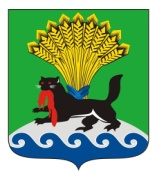 РОССИЙСКАЯ ФЕДЕРАЦИЯИРКУТСКАЯ ОБЛАСТЬИРКУТСКОЕ РАЙОННОЕ МУНИЦИПАЛЬНОЕ ОБРАЗОВАНИЕАДМИНИСТРАЦИЯПОСТАНОВЛЕНИЕот  28.11.2017				           					              № 542О внесении дополнения  в постановление администрации Иркутского районного муниципального образования от 13.06.2017 № 182 «О календарном плане физкультурно-оздоровительных и спортивно-массовых мероприятий администрации Иркутского районного муниципального образования  на 2017 год» В целях обеспечения эффективности и результативности расходования средств районного бюджета, исполнения календарного плана физкультурно-оздоровительных и спортивно-массовых мероприятий администрации Иркутского районного муниципального образования на 2017 год в рамках муниципальной программы Иркутского районного муниципального образования «Развитие физической культуры и спорта в Иркутском районе» на 2014 - 2017 годы, утвержденной постановлением администрации  Иркутского районного муниципального образования № 5097 от 13.11.2013, руководствуясь статьями 39, 45, 54 Устава Иркутского районного муниципального образования, администрация Иркутского районного муниципального образованияПОСТАНОВЛЯЕТ:1. Внести в постановление администрации Иркутского районного муниципального образования от 13.06.2017 № 182 «О календарном плане физкультурно-оздоровительных и спортивно-массовых мероприятий администрации Иркутского районного муниципального образования на 2017 год» следующее дополнение:1.1. Утвердить смету расходов на приобретение спортивной формы для сборной команды Иркутского района на 2018-2023 годы в рамках подпрограммы «Развитие спортивной инфраструктуры и материально-технической базы для занятий физической культурой и спортом» на 2014-2017 годы муниципальной программы Иркутского районного муниципального образования «Развитие физической культуры и спорта в Иркутском районе» на 2014 - 2017 годы (прилагается).2. Настоящее постановление опубликовать с приложением в газете «Ангарские огни», разместить в информационно-коммуникационной сети «Интернет» на официальном сайте администрации Иркутского районного муниципального образования  www.irkraiоn.ru.3. Контроль исполнения настоящего постановления возложить на первого заместителя Мэра.Мэр района 							                                 Л.П.Фролов							                      УТВЕРЖДЕНО							      постановлением администрации							      Иркутского районного                                                                             муниципального образования							      от «___»_______2017 г. № _____СМЕТА РАСХОДОВ на приобретение спортивной формы  для сборной команды Иркутского района на 2018-2023 годы в рамках подпрограммы «Развитие спортивной инфраструктуры и материально- технической базы для занятий физической культурой и спортом» на 2014 - 2017 годы Смета № 1.1-12Приобретение спортивной формы для сборной команды Иркутского районаИТОГО: 43 879, 50 руб.Первый заместитель Мэра				 			        И.В. Жук№НаименованиеСумма плановых показателей на очередной финансовый год, руб.1241Приобретение спортивной формы43 879, 50ИТОГО по смете расходов:43 879, 50